с. Кичменгский ГородокО рассмотрении предварительного перечня объектов, предполагаемых к ремонту в 2019 году за счет средств Дорожного фонда.В целях рационального и эффективного использования денежных средств Дорожного фонда Кичменгско-Городецкого муниципального района, во исполнение муниципальной программы «Развитие сети автомобильных дорог общего пользования местного значения на 2017-2019 годы и на период до 2020 г» Муниципальное Собрание РЕШИЛО:Принять к сведению информацию Управления по имущественным отношениям, жилищно-коммунальному хозяйству и градостроительству администрации Кичменгско-Городецкого муниципального района на ремонт дорог и инженерных сооружений на них в 2019 году.Одобрить предварительный перечень объектов, предполагаемых к проведению ремонтных работ за счет средств Дорожного фонда в 2019 году, согласно приложению к Решению.Настоящее решение вступает в силу со дня принятия и подлежит размещению на официальном сайте Кичменгско-Городецкого муниципального района в информационно-коммуникационной сети «Интернет».Глава района                                                                                        Л.Н. ДьяковаПриложениек решению Муниципального СобранияКичменгско-Городецкого муниципального района	от 28.12.2018 года    № 128ПЕРЕЧЕНЬобъектов, предполагаемых к проведению ремонтных работза счет средств Дорожного фонда в 2019 г.Капитальный ремонт ул. Большакова в селе Кичменгский Городок;Ремонт улично-дорожной сети в с. Кичменгский Городок (участок ул. Боровая);Ремонт улично-дорожной сети в с. Кичменгский Городок ул. Ключевая;Ремонт автомобильного моста через реку Кичменьга у д. Токарево;Ремонт 2-х автомобильных мостов с. Еловино;Ремонт автомобильной дороги Кондратово – Демино (участок у д. Пластиево);Ремонт моста у д. Скорюково;Ремонт улично-дорожной сети с. Кичменгский Городок, ул. Районная.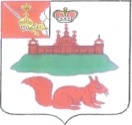 МУНИЦИПАЛЬНОЕ СОБРАНИЕКИЧМЕНГСКО-ГОРОДЕЦКОГО МУНИЦИПАЛЬНОГО РАЙОНАВОЛОГОДСКОЙ ОБЛАСТИМУНИЦИПАЛЬНОЕ СОБРАНИЕКИЧМЕНГСКО-ГОРОДЕЦКОГО МУНИЦИПАЛЬНОГО РАЙОНАВОЛОГОДСКОЙ ОБЛАСТИМУНИЦИПАЛЬНОЕ СОБРАНИЕКИЧМЕНГСКО-ГОРОДЕЦКОГО МУНИЦИПАЛЬНОГО РАЙОНАВОЛОГОДСКОЙ ОБЛАСТИРЕШЕНИЕРЕШЕНИЕРЕШЕНИЕот28.12.2018№128